Monday, November 29, 2021Hello boys and girls,Happy Monday!  I hope that you all had a nice weekend!  Were you excited to see the snow?  It is pretty with the Christmas lights on!  I think we will get more snow today too!  You should try and get outside and play!  Fresh air and exercise are super good for us!Have a great day and I hope to see you soon! Logon to Dreambox and play for 20 minutes.Here are a couple word problems to try: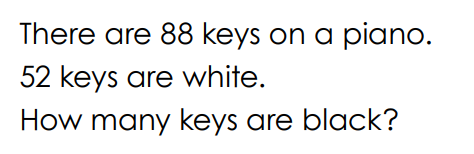 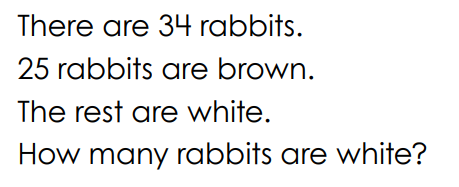 Here is a fun subtraction game to play: https://www.topmarks.co.uk/maths-games/subtraction-grids